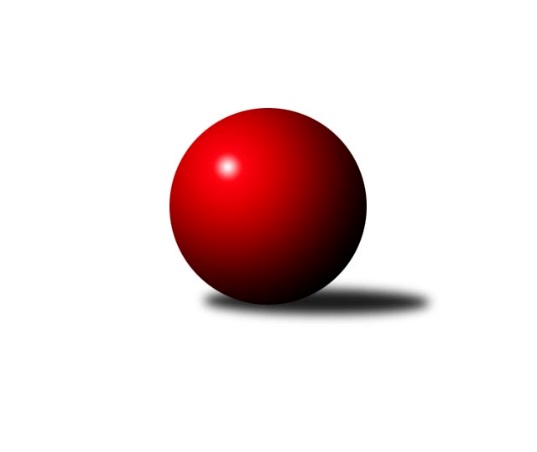 Č.2Ročník 2019/2020	14.9.2019Nejlepšího výkonu v tomto kole: 2569 dosáhlo družstvo: TJ Sokol Dobroslavice ˝A˝Krajský přebor MS 2019/2020Výsledky 2. kolaSouhrnný přehled výsledků:TJ Nový Jičín ˝A˝	- KK Lipník nad Bečvou ˝A˝	3.5:4.5	2410:2427	5.0:7.0	14.9.TJ Sokol Dobroslavice ˝A˝	- TJ Spartak Bílovec ˝A˝	8:0	2569:2302	10.0:2.0	14.9.TJ Sokol Sedlnice ˝B˝	- TJ VOKD Poruba ˝B˝	7:1	2508:2386	7.5:4.5	14.9.TJ Sokol Bohumín ˝C˝	- Kuželky Horní Benešov	2:6	2392:2424	5.0:7.0	14.9.TJ Horní Benešov ˝D˝	- TJ Unie Hlubina ˝D˝	2:6	2337:2374	6.0:6.0	14.9.Tabulka družstev:	1.	TJ Sokol Dobroslavice ˝A˝	2	2	0	0	15.0 : 1.0 	20.5 : 3.5 	 2526	4	2.	KK Lipník nad Bečvou ˝A˝	2	2	0	0	11.5 : 4.5 	16.5 : 7.5 	 2424	4	3.	TJ Unie Hlubina ˝D˝	2	2	0	0	11.0 : 5.0 	11.0 : 13.0 	 2404	4	4.	Kuželky Horní Benešov	1	1	0	0	6.0 : 2.0 	7.0 : 5.0 	 2424	2	5.	TJ Nový Jičín ˝A˝	2	1	0	1	10.5 : 5.5 	14.0 : 10.0 	 2416	2	6.	TJ Sokol Sedlnice ˝B˝	2	1	0	1	8.0 : 8.0 	10.0 : 14.0 	 2405	2	7.	TJ Unie Hlubina ˝B˝	1	0	0	1	3.0 : 5.0 	7.0 : 5.0 	 2420	0	8.	TJ Sokol Bohumín ˝C˝	1	0	0	1	2.0 : 6.0 	5.0 : 7.0 	 2392	0	9.	TJ Spartak Bílovec ˝A˝	1	0	0	1	0.0 : 8.0 	2.0 : 10.0 	 2302	0	10.	TJ Horní Benešov ˝D˝	2	0	0	2	3.0 : 13.0 	9.0 : 15.0 	 2284	0	11.	TJ VOKD Poruba ˝B˝	2	0	0	2	2.0 : 14.0 	6.0 : 18.0 	 2327	0Podrobné výsledky kola:	 TJ Nový Jičín ˝A˝	2410	3.5:4.5	2427	KK Lipník nad Bečvou ˝A˝	Petr Hrňa	 	 197 	 211 		408 	 1:1 	 403 	 	198 	 205		Richard Štětka	Nikolas Chovanec	 	 193 	 192 		385 	 1:1 	 373 	 	200 	 173		Jiří Kolář	Radek Chovanec	 	 198 	 198 		396 	 0:2 	 436 	 	222 	 214		Michal Mainuš	Jan Pospěch	 	 195 	 197 		392 	 0:2 	 448 	 	228 	 220		Vlastimila Kolářová	Radek Škarka	 	 203 	 203 		406 	 1:1 	 406 	 	207 	 199		Eva Hradilová	Jana Stehlíková	 	 211 	 212 		423 	 2:0 	 361 	 	183 	 178		Vilém Zeinerrozhodčí: Nejlepší výkon utkání: 448 - Vlastimila Kolářová	 TJ Sokol Dobroslavice ˝A˝	2569	8:0	2302	TJ Spartak Bílovec ˝A˝	Ivo Kovařík	 	 240 	 217 		457 	 2:0 	 357 	 	171 	 186		Milan Binar	Libor Veselý	 	 209 	 196 		405 	 1:1 	 396 	 	212 	 184		David Binar	Karel Kuchař	 	 190 	 218 		408 	 2:0 	 377 	 	177 	 200		Tomáš Binar	Karel Ridl	 	 223 	 224 		447 	 2:0 	 373 	 	196 	 177		Antonín Fabík	Martin Třečák	 	 220 	 190 		410 	 2:0 	 374 	 	199 	 175		Vladimír Štacha	Petr Číž	 	 206 	 236 		442 	 1:1 	 425 	 	208 	 217		Milan Zezulkarozhodčí: ved. družstevNejlepší výkon utkání: 457 - Ivo Kovařík	 TJ Sokol Sedlnice ˝B˝	2508	7:1	2386	TJ VOKD Poruba ˝B˝	Michaela Tobolová	 	 212 	 210 		422 	 2:0 	 394 	 	198 	 196		Zdeněk Mžik	Renáta Janyšková	 	 203 	 217 		420 	 2:0 	 392 	 	193 	 199		Helena Martinčáková	Ivo Stuchlík	 	 195 	 228 		423 	 1:1 	 398 	 	198 	 200		Rostislav Sabela	Rostislav Kletenský	 	 194 	 202 		396 	 1:1 	 394 	 	170 	 224		David Stareček	Jaroslav Chvostek	 	 185 	 200 		385 	 0:2 	 409 	 	196 	 213		Zdeněk Hebda	Ladislav Petr	 	 241 	 221 		462 	 1.5:0.5 	 399 	 	178 	 221		Radim Bezručrozhodčí: Nejlepší výkon utkání: 462 - Ladislav Petr	 TJ Sokol Bohumín ˝C˝	2392	2:6	2424	Kuželky Horní Benešov	Pavel Plaček	 	 189 	 192 		381 	 0:2 	 393 	 	192 	 201		Miroslav Procházka	Jozef Kuzma	 	 213 	 173 		386 	 1:1 	 434 	 	210 	 224		Martin Koraba	Václav Kladiva	 	 202 	 207 		409 	 2:0 	 377 	 	194 	 183		Jiří Jedlička	Jaroslav Klus	 	 233 	 205 		438 	 1:1 	 419 	 	195 	 224		Jana Martiníková	Alfréd Hermann	 	 195 	 184 		379 	 1:1 	 392 	 	211 	 181		Jaromír Martiník	Jaromír Piska	 	 208 	 191 		399 	 0:2 	 409 	 	210 	 199		Petr Vaněkrozhodčí: Nejlepší výkon utkání: 438 - Jaroslav Klus	 TJ Horní Benešov ˝D˝	2337	2:6	2374	TJ Unie Hlubina ˝D˝	Martin Švrčina	 	 183 	 184 		367 	 0:2 	 391 	 	193 	 198		Alena Koběrová	Miroslav Petřek st.	 	 176 	 183 		359 	 2:0 	 351 	 	175 	 176		František Sedláček	Jaromír Hendrych	 	 214 	 192 		406 	 2:0 	 376 	 	197 	 179		Hana Vlčková	Zdeněk Kment	 	 201 	 226 		427 	 1:1 	 429 	 	219 	 210		Radmila Pastvová	Zbyněk Tesař	 	 170 	 212 		382 	 0:2 	 419 	 	203 	 216		František Oliva	David Láčík	 	 208 	 188 		396 	 1:1 	 408 	 	197 	 211		Libor Pšenicarozhodčí: vedoucí družstevNejlepší výkon utkání: 429 - Radmila PastvováPořadí jednotlivců:	jméno hráče	družstvo	celkem	plné	dorážka	chyby	poměr kuž.	Maximum	1.	Ivo Kovařík 	TJ Sokol Dobroslavice ˝A˝	455.50	301.0	154.5	5.5	2/2	(457)	2.	Karel Ridl 	TJ Sokol Dobroslavice ˝A˝	451.00	297.0	154.0	5.0	2/2	(455)	3.	Josef Hájek 	TJ Unie Hlubina ˝B˝	450.00	314.0	136.0	5.0	1/1	(450)	4.	Jaroslav Klus 	TJ Sokol Bohumín ˝C˝	438.00	298.0	140.0	3.0	1/1	(438)	5.	Martin Koraba 	Kuželky Horní Benešov	434.00	280.0	154.0	4.0	1/1	(434)	6.	Petr Chodura 	TJ Unie Hlubina ˝B˝	428.00	289.0	139.0	0.0	1/1	(428)	7.	Milan Zezulka 	TJ Spartak Bílovec ˝A˝	425.00	301.0	124.0	0.0	1/1	(425)	8.	Ladislav Petr 	TJ Sokol Sedlnice ˝B˝	424.00	278.5	145.5	6.0	2/2	(462)	9.	František Oliva 	TJ Unie Hlubina ˝D˝	423.50	291.0	132.5	5.5	2/2	(428)	10.	Jana Stehlíková 	TJ Nový Jičín ˝A˝	421.00	292.0	129.0	4.5	1/1	(423)	11.	Michal Mainuš 	KK Lipník nad Bečvou ˝A˝	420.50	288.0	132.5	5.5	2/2	(436)	12.	Jana Martiníková 	Kuželky Horní Benešov	419.00	296.0	123.0	8.0	1/1	(419)	13.	Radmila Pastvová 	TJ Unie Hlubina ˝D˝	418.50	283.0	135.5	5.5	2/2	(429)	14.	Richard Štětka 	KK Lipník nad Bečvou ˝A˝	416.00	297.0	119.0	10.5	2/2	(429)	15.	Václav Rábl 	TJ Unie Hlubina ˝B˝	414.00	293.0	121.0	7.0	1/1	(414)	16.	Vlastimila Kolářová 	KK Lipník nad Bečvou ˝A˝	413.00	292.5	120.5	7.0	2/2	(448)	17.	Petr Hrňa 	TJ Nový Jičín ˝A˝	409.50	272.0	137.5	5.0	1/1	(411)	18.	Václav Kladiva 	TJ Sokol Bohumín ˝C˝	409.00	278.0	131.0	6.0	1/1	(409)	19.	Petr Vaněk 	Kuželky Horní Benešov	409.00	285.0	124.0	9.0	1/1	(409)	20.	Martin Třečák 	TJ Sokol Dobroslavice ˝A˝	406.50	277.0	129.5	5.5	2/2	(410)	21.	Zdeněk Hebda 	TJ VOKD Poruba ˝B˝	405.50	289.5	116.0	9.5	2/2	(409)	22.	Libor Pšenica 	TJ Unie Hlubina ˝D˝	404.00	286.0	118.0	10.0	2/2	(408)	23.	Libor Veselý 	TJ Sokol Dobroslavice ˝A˝	403.50	274.5	129.0	6.0	2/2	(405)	24.	Jan Pospěch 	TJ Nový Jičín ˝A˝	400.50	279.0	121.5	4.0	1/1	(409)	25.	Zdeněk Mžik 	TJ VOKD Poruba ˝B˝	399.00	279.5	119.5	7.0	2/2	(404)	26.	Michaela Tobolová 	TJ Sokol Sedlnice ˝B˝	399.00	283.5	115.5	5.0	2/2	(422)	27.	Jaromír Piska 	TJ Sokol Bohumín ˝C˝	399.00	295.0	104.0	8.0	1/1	(399)	28.	Karel Kuchař 	TJ Sokol Dobroslavice ˝A˝	398.50	283.5	115.0	7.5	2/2	(408)	29.	Jaroslav Chvostek 	TJ Sokol Sedlnice ˝B˝	398.50	287.0	111.5	6.5	2/2	(412)	30.	Radek Škarka 	TJ Nový Jičín ˝A˝	398.00	271.0	127.0	5.5	1/1	(406)	31.	Radek Chovanec 	TJ Nový Jičín ˝A˝	396.50	288.0	108.5	7.0	1/1	(397)	32.	David Binar 	TJ Spartak Bílovec ˝A˝	396.00	273.0	123.0	5.0	1/1	(396)	33.	Rostislav Sabela 	TJ VOKD Poruba ˝B˝	396.00	282.0	114.0	14.0	2/2	(398)	34.	Ján Pelikán 	TJ Nový Jičín ˝A˝	395.00	278.0	117.0	6.0	1/1	(395)	35.	Miroslav Procházka 	Kuželky Horní Benešov	393.00	264.0	129.0	7.0	1/1	(393)	36.	Jaromír Martiník 	Kuželky Horní Benešov	392.00	277.0	115.0	9.0	1/1	(392)	37.	Renáta Janyšková 	TJ Sokol Sedlnice ˝B˝	392.00	278.5	113.5	6.5	2/2	(420)	38.	Roman Grüner 	TJ Unie Hlubina ˝B˝	392.00	289.0	103.0	12.0	1/1	(392)	39.	Hana Vlčková 	TJ Unie Hlubina ˝D˝	391.00	286.5	104.5	10.0	2/2	(406)	40.	Jaromír Hendrych 	TJ Horní Benešov ˝D˝	390.00	287.0	103.0	12.0	2/2	(406)	41.	Josef Navalaný 	TJ Unie Hlubina ˝B˝	386.00	270.0	116.0	6.0	1/1	(386)	42.	Jozef Kuzma 	TJ Sokol Bohumín ˝C˝	386.00	284.0	102.0	13.0	1/1	(386)	43.	Nikolas Chovanec 	TJ Nový Jičín ˝A˝	385.00	257.0	128.0	6.0	1/1	(385)	44.	Radim Bezruč 	TJ VOKD Poruba ˝B˝	383.00	274.5	108.5	12.0	2/2	(399)	45.	Martin Švrčina 	TJ Horní Benešov ˝D˝	381.50	268.5	113.0	9.5	2/2	(396)	46.	Pavel Plaček 	TJ Sokol Bohumín ˝C˝	381.00	269.0	112.0	9.0	1/1	(381)	47.	Eva Hradilová 	KK Lipník nad Bečvou ˝A˝	380.00	271.5	108.5	8.0	2/2	(406)	48.	Alfréd Hermann 	TJ Sokol Bohumín ˝C˝	379.00	272.0	107.0	10.0	1/1	(379)	49.	David Stareček 	TJ VOKD Poruba ˝B˝	378.00	259.5	118.5	8.5	2/2	(394)	50.	Tomáš Binar 	TJ Spartak Bílovec ˝A˝	377.00	264.0	113.0	10.0	1/1	(377)	51.	Jiří Jedlička 	Kuželky Horní Benešov	377.00	274.0	103.0	9.0	1/1	(377)	52.	Vladimír Štacha 	TJ Spartak Bílovec ˝A˝	374.00	273.0	101.0	10.0	1/1	(374)	53.	Antonín Fabík 	TJ Spartak Bílovec ˝A˝	373.00	287.0	86.0	13.0	1/1	(373)	54.	David Láčík 	TJ Horní Benešov ˝D˝	370.50	272.0	98.5	11.0	2/2	(396)	55.	Zbyněk Tesař 	TJ Horní Benešov ˝D˝	362.50	254.0	108.5	14.0	2/2	(382)	56.	Milan Binar 	TJ Spartak Bílovec ˝A˝	357.00	262.0	95.0	22.0	1/1	(357)	57.	Michaela Černá 	TJ Unie Hlubina ˝B˝	350.00	254.0	96.0	11.0	1/1	(350)		Petr Číž 	TJ Sokol Dobroslavice ˝A˝	442.00	296.0	146.0	2.0	1/2	(442)		Petr Hendrych 	KK Lipník nad Bečvou ˝A˝	430.00	323.0	107.0	6.0	1/2	(430)		Zdeněk Kment 	TJ Horní Benešov ˝D˝	427.00	294.0	133.0	6.0	1/2	(427)		Josef Hendrych 	KK Lipník nad Bečvou ˝A˝	424.00	284.0	140.0	6.0	1/2	(424)		Ivo Stuchlík 	TJ Sokol Sedlnice ˝B˝	423.00	284.0	139.0	3.0	1/2	(423)		Nikola Tobolová 	TJ Sokol Sedlnice ˝B˝	401.00	276.0	125.0	4.0	1/2	(401)		Jaroslav Kecskés 	TJ Unie Hlubina ˝D˝	400.00	307.0	93.0	15.0	1/2	(400)		Rostislav Kletenský 	TJ Sokol Sedlnice ˝B˝	396.00	289.0	107.0	12.0	1/2	(396)		Helena Martinčáková 	TJ VOKD Poruba ˝B˝	392.00	275.0	117.0	9.0	1/2	(392)		Alena Koběrová 	TJ Unie Hlubina ˝D˝	391.00	275.0	116.0	17.0	1/2	(391)		František Tříska 	TJ Unie Hlubina ˝D˝	391.00	278.0	113.0	12.0	1/2	(391)		Zdeněk Žanda 	TJ Horní Benešov ˝D˝	390.00	284.0	106.0	8.0	1/2	(390)		Zdeněk Smrža 	TJ Horní Benešov ˝D˝	383.00	248.0	135.0	7.0	1/2	(383)		Zdeněk Štefek 	TJ Sokol Dobroslavice ˝A˝	380.00	273.0	107.0	12.0	1/2	(380)		Jiří Kolář 	KK Lipník nad Bečvou ˝A˝	373.00	260.0	113.0	9.0	1/2	(373)		Kristýna Samohrdová 	TJ Sokol Sedlnice ˝B˝	363.00	265.0	98.0	15.0	1/2	(363)		Vilém Zeiner 	KK Lipník nad Bečvou ˝A˝	361.00	276.0	85.0	14.0	1/2	(361)		Miroslav Petřek  st.	TJ Horní Benešov ˝D˝	359.00	281.0	78.0	19.0	1/2	(359)		František Sedláček 	TJ Unie Hlubina ˝D˝	351.00	263.0	88.0	16.0	1/2	(351)Sportovně technické informace:Starty náhradníků:registrační číslo	jméno a příjmení 	datum startu 	družstvo	číslo startu11367	Jiří Kolář	14.09.2019	KK Lipník nad Bečvou ˝A˝	1x8124	Vilém Zeiner	14.09.2019	KK Lipník nad Bečvou ˝A˝	1x8940	Helena Martinčáková	14.09.2019	TJ VOKD Poruba ˝B˝	1x23225	David Stareček	14.09.2019	TJ VOKD Poruba ˝B˝	2x25144	Nikolas Chovanec	14.09.2019	TJ Nový Jičín ˝A˝	1x9207	Milan Binar	14.09.2019	TJ Spartak Bílovec ˝A˝	1x7404	Miroslav Petřek st.	14.09.2019	TJ Horní Benešov ˝D˝	1x
Hráči dopsaní na soupisku:registrační číslo	jméno a příjmení 	datum startu 	družstvo	13335	Ivo Stuchlík	14.09.2019	TJ Sokol Sedlnice ˝B˝	Program dalšího kola:3. kolo19.9.2019	čt	16:00	TJ Unie Hlubina ˝B˝ - TJ Sokol Bohumín ˝C˝	21.9.2019	so	9:00	TJ Spartak Bílovec ˝A˝ - TJ Sokol Sedlnice ˝B˝	21.9.2019	so	9:00	KK Lipník nad Bečvou ˝A˝ - TJ Horní Benešov ˝D˝	21.9.2019	so	9:00	TJ VOKD Poruba ˝B˝ - TJ Nový Jičín ˝A˝				TJ Unie Hlubina ˝D˝ - -- volný los --	22.9.2019	ne	9:00	Kuželky Horní Benešov - TJ Sokol Dobroslavice ˝A˝	Nejlepší šestka kola - absolutněNejlepší šestka kola - absolutněNejlepší šestka kola - absolutněNejlepší šestka kola - absolutněNejlepší šestka kola - dle průměru kuželenNejlepší šestka kola - dle průměru kuželenNejlepší šestka kola - dle průměru kuželenNejlepší šestka kola - dle průměru kuželenNejlepší šestka kola - dle průměru kuželenPočetJménoNázev týmuVýkonPočetJménoNázev týmuPrůměr (%)Výkon1xLadislav PetrSedlnice B4622xIvo KovaříkDobrosl. A113.84572xIvo KovaříkDobrosl. A4571xLadislav PetrSedlnice B111.834621xVlastimila KolářováKK Lipník A4482xKarel RidlDobrosl. A111.314472xKarel RidlDobrosl. A4471xVlastimila KolářováKK Lipník A111.194481xPetr ČížDobrosl. A4421xPetr ČížDobrosl. A110.064421xJaroslav KlusBohumín C4381xMichal MainušKK Lipník A108.21436